MAESTRÍA EN PSICOLOGÍA CLÍNICA Objetivo Formar profesionistas de alto nivel en el campo de la psicología ofreciendo  tanto al profesional como al futuro profesional en la práctica psicoterapéutica una formación completa e integrada en todos los aspectos que inciden en la práctica clínica, combinando el rigor científico  con la praxis profesional.REQUISITOS MÍNIMOS PARA TOMAR LA MAESTRÍA 1.- Tener Título de Licenciatura mínimo.2.- Tener conocimientos de inglés.PLAN DE ESTUDIOS MAPA CURRICULAREl plan de estudios contempla 4 líneas principales de estudio:  ___________________La maestría tiene un total de  100 hrs. de estudio PERFIL DEL EGRESADO El egresado de la Maestría en Psicología Clínica  desarrollará las siguientes competencias:   Intervenir adecuadamente para promover el bienestar de las personas que atiende y para evaluar los resultados de sus intervenciones.Proponer innovaciones de atención psicoterapéutica que sean más adecuados a los consultantes o clientes, tomando en cuneta su contexto sociocultural.Tener apertura a distintos esquemas referenciales para dialogar con diversas perspectivas teóricas  dentro del campo de la psicología y con otras disciplinas, de modo que le profesional siga construyendo  y enriqueciendo su marco de referencia y competencias como psicoterapeuta.Ejercer un desempeño profesional, ético y responsable.www. Lamar.edu.mx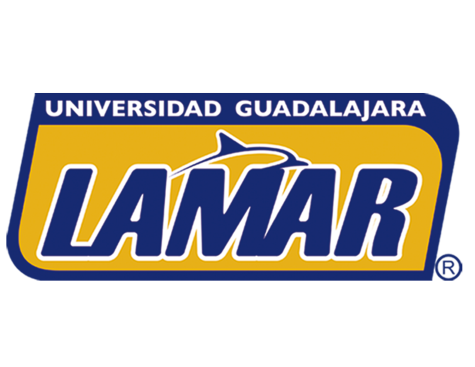 REQUISITOS DE INGRESO Presentar los siguientes documentos: 1.- Llenar solicitud de ingreso en admisiones.2.- En caso de requerirla llenar solicitud de beca LAMAR.3.- Título de licenciatura y/o cédula profesional original y dos copias. 4.- Curriculum vitae.5.- Entrevista con el comité de ingreso.6.- Acta de nacimiento original y dos copias. 7.- 2 fotografías tamaño diploma, 6 fotografías tamaño infantil y 6 credencial.MAYORES INFORMES: Comunicarse al 3880.5500 (ext. 1206 Vicerrectoría ejecutiva) de la universidad, Campus InglaterraMAESTRÍA EN DERECHOOBJETIVO:Este programa académico esta orientado a proporcionar formación a los profesionales abogados para que puedan desempeñarse de buena manera en el campo de la docencia, de la investigación y del ejercicio profesional altamente calificado en diversas aéreas del derecho.REQUISITOS MÍNIMOS PARA TOMAR LA MAESTRÍA 1.- Tener Título de Licenciatura mínimo.2.- Tener conocimientos de inglés.PLAN DE ESTUDIOS: MAPA CURRICULAREl plan de estudios contempla 5 líneas principales de estudio:  ___________________La maestría tiene un total de  100 hrs. de estudio PERFIL DEL EGRESADO:El egresado de la Maestría en Derecho desarrollará las siguientes competencias:   Deberá tener una clara y precisa concepción de la realidad del ámbito jurídico bajo la óptica del derecho contemporáneo Investigador en su área de formación básica, aplicando los principios de investigación científica, aceptados nacional e internacionalmente y los métodos e instrumentos propios de ella.Ofrecer servicios de formación en pregrado y posgrado, en condiciones favorables para los profesionales.Investigar en el campo del derecho, dentro de grupos con un enfoque interdisciplinario.Asesor en materia jurídica  www. Lamar.edu.mxREQUISITOS DE INGRESO Presentar los siguientes documentos: 1.- Llenar solicitud de ingreso en admisiones.2.- En caso de requerirla llenar solicitud de beca LAMAR.3.- Título de licenciatura y/o cédula profesional original y dos copias. 4.- Curriculum vitae.5.- Entrevista con el comité de ingreso.6.- Acta de nacimiento original y dos copias. 7.- 2 fotografías tamaño diploma, 6 fotografías tamaño infantil y 6 credencial.MAYORES INFORMES: Comunicarse al 3880.5500 (ext. 1206 Vicerrectoría ejecutiva) de la universidad, Campus InglaterraESPECIALIDAD EN DERECHO PENALOBJETIVO:Formar profesionales con alto grado de especialización en el campo del  derecho penal, con la finalidad de dar solución a problemas específicos de la disciplina, utilizando las mejores técnicas y estrategias que ofrece la Ciencia Jurídica, el Derecho Positivo y la Jurisprudencia.REQUISITOS MÍNIMOS PARA TOMAR LA ESPECIALIDAD:1.- Tener Título de Licenciatura mínimo.2.- Tener conocimientos de inglés.PLAN DE ESTUDIOS: MAPA CURRICULAREl plan de estudios contempla 4 líneas principales de estudio:  ___________________La especialidad tiene un total de  60 hrs. de estudio PERFIL DEL EGRESADO:El egresado de la Especialidad en Derecho Penal   desarrollará las siguientes competencias:   Las labores de docencia e investigación aplicada en el área disciplinar y profesional que enfatiza la presente especialidad.Conocimientos amplios en derecho penal, en la forma y organizaciones de sus instituciones.Interpretara los planteamientos jurídicos que le demandan la práctica profesional y su adecuación al marco legal conveniente.Diseñara y elaborara documentos de carácter jurídico que le permitan representar efectiva y eficazmente el interés jurídico de sus clientes.Facilidad para emplear los conocimientos en la práctica privadas o en la estructura del gobierno Mexicano Capacidad para desarrollar proyectos y programas de investigación en el ámbito penal mexicano e internacional.REQUISITOS DE INGRESO Presentar los siguientes documentos: 1.- Llenar solicitud de ingreso en admisiones.2.- En caso de requerirla llenar solicitud de beca LAMAR.3.- Título de licenciatura y/o cédula profesional original y dos copias. 4.- Curriculum vitae.5.- Entrevista con el comité de ingreso.6.- Acta de nacimiento original y dos copias. 7.- 2 fotografías tamaño diploma, 6 fotografías tamaño infantil y 6 credencial.MAYORES INFORMES: Comunicarse al 3880.5500 (ext. 1206 Vicerrectoría ejecutiva) de la universidad, Campus InglaterraESPECIALIDAD EN DERECHO LABORALOBJETIVO:Contribuir a la formación de juristas con el desempeño en el campo del derecho laboral, con conocimientos y capacidad para asumir los retos que plantea el avance científico y técnico  y las nuevas relaciones jurídicas laborales que de ella se derivan.              REQUISITOS MÍNIMOS PARA TOMAR LA ESPECIALIDAD:1.- Tener Título de Licenciatura mínimo.2.- Tener conocimientos de inglés.PLAN DE ESTUDIOS:MAPA CURRICULAREl plan de estudios contempla 4 líneas principales de estudio:  ___________________La especialidad tiene un total de  60 hrs. de estudio PERFIL DEL EGRESADO: El egresado de la Especialidad en Derecho Laboral  desarrollará las siguientes competencias:   REQUISITOS DE INGRESO Presentar los siguientes documentos: 1.- Llenar solicitud de ingreso en admisiones.2.- En caso de requerirla llenar solicitud de beca LAMAR.3.- Título de licenciatura y/o cédula profesional original y dos copias. 4.- Curriculum vitae.5.- Entrevista con el comité de ingreso.6.- Acta de nacimiento original y dos copias. 7.- 2 fotografías tamaño diploma, 6 fotografías tamaño infantil y 6 credencial.MAYORES INFORMES: Comunicarse al 3880.5500 (ext. 1206 Vicerrectoría ejecutiva) de la universidad, Campus InglaterraESPECIALIDAD EN DERECHO FISCALOBJETIVO:REQUISITOS MÍNIMOS PARA TOMAR LA ESPECIALIDAD:1.- Tener Título de Licenciatura mínimo.2.- Tener conocimientos de inglés.PLAN DE ESTUDIOS:MAPA CURRICULAREl plan de estudios contempla 4 líneas principales de estudio:  ___________________La especialidad tiene un total de  60 hrs. de estudio PERFIL DEL EGRESADO:             El egresado de la Especialidad en Derecho Fiscal  desarrollará las siguientes competencias:   REQUISITOS DE INGRESO Presentar los siguientes documentos: 1.- Llenar solicitud de ingreso en admisiones.2.- En caso de requerirla llenar solicitud de beca LAMAR.3.- Título de licenciatura y/o cédula profesional original y dos copias. 4.- Curriculum vitae.5.- Entrevista con el comité de ingreso.6.- Acta de nacimiento original y dos copias. 7.- 2 fotografías tamaño diploma, 6 fotografías tamaño infantil y 6 credencial.MAYORES INFORMES: Comunicarse al 3880.5500 (ext. 1206 Vicerrectoría ejecutiva) de la universidad, Campus InglaterraESPECIALIDAD EN DERECHO EMPRESARIAL Y CORPORATIVOOBJETIVO: REQUISITOS MÍNIMOS PARA TOMAR LA ESPECIALIDAD:1.- Tener Título de Licenciatura mínimo.2.- Tener conocimientos de inglés.PLAN DE ESTUDIOS:            MAPA CURRICULAREl plan de estudios contempla 4 líneas principales de estudio:  ___________________La especialidad tiene un total de  60 hrs. de estudio              PERFIL DEL EGRESADO:            El egresado de la Especialidad en Derecho Empresarial y Corporativo desarollará  las siguientes competencias:   REQUISITOS DE INGRESO Presentar los siguientes documentos: 1.- Llenar solicitud de ingreso en admisiones.2.- En caso de requerirla llenar solicitud de beca LAMAR.3.- Título de licenciatura y/o cédula profesional original y dos copias. 4.- Curriculum vitae.5.- Entrevista con el comité de ingreso.6.- Acta de nacimiento original y dos copias. 7.- 2 fotografías tamaño diploma, 6 fotografías tamaño infantil y 6 credencial.MAYORES INFORMES: Comunicarse al 3880.5500 (ext. 1206 Vicerrectoría ejecutiva) de la universidad, Campus InglaterraESPECIALIDAD EN DERECHO CONSTITUCIONAL Y AMPAROOBJETIVO:REQUISITOS MÍNIMOS PARA TOMAR LA ESPECIALIDAD:1.- Tener Título de Licenciatura mínimo.2.- Tener conocimientos de inglés.PLAN DE ESTUDIOS:            MAPA CURRICULAREl plan de estudios contempla 4 líneas principales de estudio:  ___________________La especialidad tiene un total de  60 hrs. de estudio PERFIL DEL EGRESADO:            El egresado de la Especialidad en Derecho Constitucional  y Amparo desarrollará las siguientes competencias:   REQUISITOS DE INGRESO Presentar los siguientes documentos: 1.- Llenar solicitud de ingreso en admisiones.2.- En caso de requerirla llenar solicitud de beca LAMAR.3.- Título de licenciatura y/o cédula profesional original y dos copias. 4.- Curriculum vitae.5.- Entrevista con el comité de ingreso.6.- Acta de nacimiento original y dos copias. 7.- 2 fotografías tamaño diploma, 6 fotografías tamaño infantil y 6 credencial.MAYORES INFORMES: Comunicarse al 3880.5500 (ext. 1206 Vicerrectoría ejecutiva) de la universidad, Campus InglaterraESPECIALIDAD EN NUTRICIÓN CLÍNICAOBJETIVO:REQUISITOS MÍNIMOS PARA TOMAR LA ESPECIALIDAD:1.- Tener Título de Licenciatura mínimo.2.- Tener conocimientos de inglés.PLAN DE ESTUDIOS:           MAPA CURRICULAREl plan de estudios contempla 4 líneas principales de estudio:  ___________________La especialidad tiene un total de  60 hrs. de estudio PERFIL DEL EGRESADO:El egresado de la Especialidad en Nutrición Clínica desarrollará las siguientes competencias:   REQUISITOS DE INGRESO Presentar los siguientes documentos: 1.- Llenar solicitud de ingreso en admisiones.2.- En caso de requerirla llenar solicitud de beca LAMAR.3.- Título de licenciatura y/o cédula profesional original y dos copias. 4.- Curriculum vitae.5.- Entrevista con el comité de ingreso.6.- Acta de nacimiento original y dos copias. 7.- 2 fotografías tamaño diploma, 6 fotografías tamaño infantil y 6 credencial.MAYORES INFORMES: Comunicarse al 3880.5500 (ext. 1206 Vicerrectoría ejecutiva) de la universidad, Campus InglaterraESPECIALIDAD EN NUTRICIÓN DEPORTIVAOBJETIVO:REQUISITOS MÍNIMOS PARA TOMAR LA ESPECIALIDAD:1.- Tener Título de Licenciatura mínimo.2.- Tener conocimientos de inglés.PLAN DE ESTUDIOS:            MAPA CURRICULAREl plan de estudios contempla 4 líneas principales de estudio:  ___________________La especialidad tiene un total de  60 hrs. de estudio PERFIL DEL EGRESADO:El egresado de la Especialidad en Nutrición Deportiva desarrollará  las siguientes competencias:   REQUISITOS DE INGRESO Presentar los siguientes documentos: 1.- Llenar solicitud de ingreso en admisiones.2.- En caso de requerirla llenar solicitud de beca LAMAR.3.- Título de licenciatura y/o cédula profesional original y dos copias. 4.- Curriculum vitae.5.- Entrevista con el comité de ingreso.6.- Acta de nacimiento original y dos copias. 7.- 2 fotografías tamaño diploma, 6 fotografías tamaño infantil y 6 credencial.MAYORES INFORMES: Comunicarse al 3880.5500 (ext. 1206 Vicerrectoría ejecutiva) de la universidad, Campus InglaterraESPECIALIDAD EN ORTODONCIAOBJETIVO:REQUISITOS MÍNIMOS PARA TOMAR LA ESPECIALIDAD:1.- Tener Título de Licenciatura mínimo.2.- Tener conocimientos de inglés.PLAN DE ESTUDIOS:           MAPA CURRICULAREl plan de estudios contempla 5 líneas principales de estudio:  ___________________La especialidad tiene un total de  90 hrs. de estudio PERFIL DEL EGRESADO: Egresado de la Especialidad en Ortodoncia desarrollará  las siguientes competencias:   REQUISITOS DE INGRESO Presentar los siguientes documentos: 1.- Llenar solicitud de ingreso en admisiones.2.- En caso de requerirla llenar solicitud de beca LAMAR.3.- Título de licenciatura y/o cédula profesional original y dos copias. 4.- Curriculum vitae.5.- Entrevista con el comité de ingreso.6.- Acta de nacimiento original y dos copias. 7.- 2 fotografías tamaño diploma, 6 fotografías tamaño infantil y 6 credencial.MAYORES INFORMES: Comunicarse al 3880.5500 (ext. 1206 Vicerrectoría ejecutiva) de la universidad, Campus InglaterraESPECIALIDAD EN ODONTOPEDIATRÍAOBJETIVO:REQUISITOS MÍNIMOS PARA TOMAR LA ESPECIALIDAD:1.- Tener Título de Licenciatura mínimo.2.- Tener conocimientos de inglés.PLAN DE ESTUDIOS:           MAPA CURRICULAREl plan de estudios contempla 5 líneas principales de estudio:  ___________________La especialidad tiene un total de  90 hrs. de estudio PERFIL DEL EGRESADO:Egresado de la Especialidad en Odontopediatría  desarrollará  las siguientes competencias:  REQUISITOS DE INGRESO Presentar los siguientes documentos: 1.- Llenar solicitud de ingreso en admisiones.2.- En caso de requerirla llenar solicitud de beca LAMAR.3.- Título de licenciatura y/o cédula profesional original y dos copias. 4.- Curriculum vitae.5.- Entrevista con el comité de ingreso.6.- Acta de nacimiento original y dos copias. 7.- 2 fotografías tamaño diploma, 6 fotografías tamaño infantil y 6 credencial.MAYORES INFORMES: Comunicarse al 3880.5500 (ext. 1206 Vicerrectoría ejecutiva) de la universidad, Campus InglaterraESPECIALIDAD EN ENDODONCIAOBJETIVO:REQUISITOS MÍNIMOS PARA TOMAR LA ESPECIALIDAD:1.- Tener Título de Licenciatura mínimo.2.- Tener conocimientos de inglés.PLAN DE ESTUDIOS:           MAPA CURRICULAREl plan de estudios contempla 5 líneas principales de estudio:  ___________________La especialidad tiene un total de  90 hrs. de estudio PERFIL DEL EGRESADO:Egresado de la Especialidad en Endodoncia  desarrollará  las siguientes competencias:  REQUISITOS DE INGRESO Presentar los siguientes documentos: 1.- Llenar solicitud de ingreso en admisiones.2.- En caso de requerirla llenar solicitud de beca LAMAR.3.- Título de licenciatura y/o cédula profesional original y dos copias. 4.- Curriculum vitae.5.- Entrevista con el comité de ingreso.6.- Acta de nacimiento original y dos copias. 7.- 2 fotografías tamaño diploma, 6 fotografías tamaño infantil y 6 credencial.MAYORES INFORMES: Comunicarse al 3880.5500 (ext. 1206 Vicerrectoría ejecutiva) de la universidad, Campus InglaterraCUATRIMESTRE1º.Modelos actuales de la psicoterapiaPsicología clínica y saluda mental Medición psicológica Habilidades clínicas 2º.Psicoterapia conductual Proceso de intervención psicológica Evaluación y diagnóstico clínico Psicopatología 3º.Psicoterapia psicoanalítica Psicoterapia humanista existencial La entrevista psicológica Psicología clínica y de la salud infantil y de la adolescencia 4º.Psicoterapia familiar sistémica Terapia y asesoramiento de grupos Uso de las nuevas tecnologías en psicología clínica y de la salud Psicología clínica y de la salud del adulto 5º.Psicoterapia cognitiva Modelos de intervención en terapia breve Métodos avanzados de investigación Proyecto terminal CUATRIMESTRE1º.Teoría jurídica contemporáneaProceso y técnicas legislativas Teoría de la justicia y los derechos humanos Teoría general del acto administrativo Historia de la filosofía del derecho 2º.Estudio sobre la jurisprudencia Derecho administrativo Órganos de procuración de justiciaProcedimiento de procuración de justicia Historia de la filosofía del derecho II3º.Sistemas de fuentes del derecho Argumentación jurídica Administración de la justicia social Teoría del proceso laboral Responsabilidades empresariales 4º.Metodología jurídica Prospectiva del derecho familiarProspectiva del derecho penalResponsabilidad civilJuicio de amparo5º.Teoría del estadoConstrucción de la verdad jurídica Lógica y derechoInformática jurídica Técnicas de investigación jurídica CUATRIMESTRE 1º.Teoría de la ley penalTeoría de los presupuestos y elementos típicos del delito Teoría de la culpabilidad Proceso y técnicas legislativas 2º.Criminología y criminalista Procedimiento del fuero común Derecho penitenciario Procedimiento de procuración de justicia 3º.Garantías y amparos en materia penal Procedimiento del fuero federal Menores infractores Argumentación jurídica CUATRIMESTRE1º.Teoría del proceso laboralRelaciones individuales del trabajoRegímenes de seguridad social Proceso y técnicas legislativas 2º.Derecho internacional del trabajo Régimen laboral de los servidores públicos Teoría del a huelga Procedimiento de procuración de justicia 3º.El juicio de amparo en materia laboral La contratación colectiva Derecho sindical Argumentación jurídica Formar profesionales con bases teóricas, metodológicas y prácticas, que comprendan la organización y el funcionamiento del Estado, así como el ejercicio de la potestad tributaria, que proporcione las herramientas para la obtención de los ingresos necesarios para cubrir los gastos públicos y en general el cumplimiento de sus fines, así mismo aplicar estos conceptos y los conocimientos generales del Derecho Fiscal en el sector privado y publico. CUATRIMESTRE1º.Teoría de las contribuciones Federalismo y Sistema Nacional de Coordinación Fiscal Instituciones fundamentales del Derecho Financiero La empresa como entidad económica 2º.Política financiera pública Las Relaciones Internacionales y las contribuciones Las contribuciones sobre los bienes patrimoniales La empresa y las contribuciones 3º.Sistema de Impartición de Justicia Fiscal Impuesto Sobre la Renta Las Personas Físicas y las contribuciones La estructura financiera y fiscal de la empresa Las labores de docencia e investigación aplicada en el área disciplinar y profesional que enfatiza la presente especialidad. Poseerá los conocimientos metodológicos necesarios para realizar con formalidad investigaciones jurídicas y la resolución de sus problemas así como el conocimiento teórico-práctico, profundo y necesario para interpretar, integrar y aplicar efectivamente las normas jurídicas que en materia de Derecho Fiscal, le requiera su actuar profesional. Interpretará los planteamientos jurídicos que le demandan la práctica profesional y su adecuación al marco legal conveniente; diseñará y elaborará documentos de carácter jurídico que le permitan representar efectiva y eficazmente el interés jurídico de sus clientes.  Formar profesionales con un alto grado de especialización en el campo del Derecho Empresarial Corporativo, con la finalidad de dar solución a problemas específicos del mercado de trabajo, utilizando las mejores técnicas y estrategias que ofrecen la Ciencia Jurídica, el Derecho Positivo y la Jurisprudencia. CUATRIMESTRE1º.Formas empresariales Responsabilidades empresariales Situación jurídica del empresario Procesos y técnicas legislativas 2º.Recursos financieros Administración jurídica del personal Propiedad intelectual de la empresa Procedimiento de procuración de justicia 3º.Derecho contable empresarial Régimen fiscal de la empresa Derecho mercantil Argumentación jurídica Las labores de docencia e investigación aplicada en el área disciplinar y profesional que enfatiza la presente especialidad. Poseerá los conocimientos metodológicos necesarios para realizar con formalidad investigaciones jurídicas y la resolución de sus problemas así como el conocimiento teórico-práctico, profundo y necesario para interpretar, integrar y aplicar efectivamente las normas jurídicas que en materia de Derecho Empresarial Corporativo, le requiera su actuar profesional. Interpretará los planteamientos jurídicos que le demandan la práctica profesional y su adecuación al marco legal conveniente; diseñará y elaborará documentos de carácter jurídico que le permitan representar efectiva y eficazmente el interés jurídico de sus clientes. Formar profesionales con un alto grado de especialización en el campo del Derecho Constitucional y Amparo, con la finalidad de dar solución a problemas específicos del mercado de trabajo, utilizando las mejores técnicas y estrategias que ofrecen la Ciencia Jurídica, el Derecho Positivo y la Jurisprudencia. CUATRIMESTRE1º.Estructura Política del Estado Mexicano Administración Pública Federal, Estatal y Municipal Federalismo y Relaciones Intergubernamentales Régimen Jurídico Municipal 2º.Derechos Humanos Poder Ejecutivo Poder Judicial Poder Legislativo 3º.Derecho Procesal Constitucional Juicio de Amparo Regímenes Constitucionales Contemporáneos Sistemas de Control Constitucional Las labores de docencia e investigación aplicada en el área disciplinar y profesional que enfatiza la presente especialidad. El egresado estará provisto de los conocimientos teóricos y prácticos para desarrollarse como consejero, asesor jurídico o abogado postulante de alto nivel. Interpretará los planteamientos jurídicos que le demandan la práctica profesional y su adecuación al marco legal conveniente; diseñará y elaborará documentos de carácter jurídico que le permitan representar efectiva y eficazmente el interés jurídico de sus clientes. Contribuir a satisfacer la demanda del sector laboral de recursos humanos especializados y de alto nivel en investigación y docencia en el área de nutrición clínica. CUATRIMESTRE1º.Avances en restauración colectiva Nutrición clínica avanzada Fisiología del sistema endócrino Evaluación del estado nutricional 2º.Nutrición materno infantil Nutrición en situaciones fisiológicas Epidemiologia general y nutricional Nutrición sobrepeso y obesidad 3º.Nutrición infantil y origen fetal de patologías Nutrición en situaciones patológicas de gran prevalencia Atención del paciente hospitalizado Trastornos de la conducta alimentaria: anorexia y bulimia - Las labores de docencia e investigación aplicada en el área de alimentación y nutrición clínica. - El desarrollo de estrategias de intervención en alimentación, nutrición y cuidado nutricio para la resolución de los problemas alimentarios y nutricios. - La publicación y divulgación de los resultados de investigación e intervención especializada a la comunidad científica. - La comunicación a la población general de los avances de la ciencia de la nutrición. - La interrelación con los diferentes sectores de la sociedad involucrados en ámbito de la alimentación y nutrición para la toma de decisiones que mejoren las condiciones de salud de la población. - El ejercicio profesional de acuerdo a normas y principios éticos, con actitud de servicio y compromiso social. Especializar al profesional de la nutrición, o de ciencias afines, que trabaje o desee trabajar con deportistas, en temas especializados de nutrición deportiva, para mejorar la atención de éstos en los aspectos dietéticos y/o nutricionales, desde sus competencias profesionales. CUATRIMESTRE1º.Estructura y función del cuerpo humano Nutrición y actividad física Nutrición y deporte Evaluación del estado nutricional 2º.Alimentación del deportista Necesidades nutricionales en el deporte Composición de los alimentos y planificación nutricional en el deporte Macronutrientes y deporte 3º.Cineantropometría Trastornos alimenticios en el deporte Ayudas ergogénicas Micronutrientes y deporte -  Las labores de docencia e investigación aplicada en el área de alimentación y nutrición deportiva. - El desarrollo de estrategias de intervención en alimentación, nutrición y cuidado nutricio para la resolución de los problemas alimentarios y nutricios en el ámbito de los deportes. - Confeccionar menús y dietas individualizadas; planificar, programar y valorar menús y dietas para diversas organizaciones que prestan servicios de alimentación. - Elaborar y/o supervisar la alimentación que reciben las personas que realizan algún deporte, siendo conscientes de que necesitan un asesoramiento o incluso una vigilancia por parte de un profesional a la hora de iniciarse en la práctica de dicha actividad o para mejorar en ella. - La interrelación con los diferentes sectores de la sociedad involucrados en ámbito de la alimentación y nutrición para la toma de decisiones que mejoren las condiciones de desempeño y rendimiento en quienes se dedican al deporte o alguna otra actividad física de elevada exigencia. - El ejercicio profesional de acuerdo a normas y principios éticos, con actitud de servicio y compromiso social. Enfocar al profesional de la odontología, o de ciencias afines, en temas especializados de ortodoncia, para mejorar la atención de las necesidades de la población, desde sus competencias profesionales. CUATRIMESTRE1º.Biomecánica en ortodoncia Embriología, histología y fisiología pulpar Cefalometría Materiales odontológicos, equipamiento, instrumentación y ergonomía Microbiología general y bucal 2º.Ortodoncia y ortopedia dentofacial Farmacología y anestesia Biología del movimiento dental Oclusión Patología bucal 3º.Investigación en Ortodoncia , sus materiales y técnicas Radiología Odontológica Periodoncia Patología quirúrgica bucal Accidentes, problemas y complicaciones El especialista en Ortodoncia será altamente competente en el desempeño del ejercicio profesional de las siguientes áreas: anomalías dento-maxilo-faciales, ortopedia, disfunciónes de la articulación temporomandibular, ortodoncia en adultos y adolescentes con diferentes técnicas.Con su formación humanística, ética y científica podrá incorporarse a los procesos de consolidación de comunidades científicas y académicas para contribuir a la solución de la problemática de la salud oral y la calidad de vida de la población.Estará en capacidad de apropiar, innovar, optimizar y desarrollar nuevos procesos que favorecerán el desarrollo del país con criterios de responsabilidad social. También estará en capacidad de desarrollar proyectos en docencia e investigación.  Formar especialistas en Odontopediatría, mediante la integración de conceptos, destrezas y actitudes que les permitan dar respuesta a las necesidades de la sociedad con calidad y sensibilidad humana, contribuyendo así a mejorar la atención estomatológica de los procesos patológicos odontológicos. CUATRIMESTRE1º.Odontopediatría I Crecimiento y Desarrollo Cráneo Facial y de la Dentición Anatomía dentaria y oclusión Odontopediatría preventiva Diagnóstico Ortodóncico 2º.Odontopediatría II Farmacología y anestesia Periodoncia Patología quirúrgica bucal Biomateriales e instrumentación 3º.Odontopediatría III Ortodoncia y ortopedia dentofacial Radiología Odontológica Cirugía bucal Accidentes, problemas y complicaciones El egresado tendrá como característica, una sólida capacitación científica, y un sentido humanístico en el tratamiento de sus pacientes pediátricos, tendrá habilidades en la comunicación oral y escrita, capacidad para trabajar en equipo y en la investigación. Tendrá interés de continuar su formación académica como docente o con otro grado.El especialista en Odontopediatría estará preparado para resolver las situaciones que se le presenten con los pacientes como prevención, diagnóstico y tratamiento de los problemas bucodentales y esqueletales aplicando aquellos conocimientos, habilidades y destrezas que desarrollará durante el programa.  Formar especialistas en Endodoncia, mediante la integración de conceptos, destrezas y actitudes que les permitan dar respuesta a las necesidades de la sociedad con calidad y sensibilidad humana, contribuyendo así a mejorar la atención estomatológica de los procesos patológicos del órgano pulpar y sus secuelas. CUATRIMESTRE1º.Introducción al estudio de la endodoncia Embriología, histología y fisiología pulpar Limpieza y conformación del conducto radicular Trepanación y acceso a la cámara pulpar Microbiología general y bucal 2º.Endodoncia pediátrica y endodoncia geriátrica Farmacología y anestesia Tratamiento endodóntico Obturación del conducto radicular Patología pulpar y patología periapical 3º.Cirugía endodóntica Radiología Odontológica Patología Quirúrgica Cirugía bucal Accidentes, problemas y complicaciones Al egresar de la Especialidad en Endodoncia, el egresado dispondrá de las herramientas y conocimientos científico y clínicos para enfrentarse con seguridad y éxito a nuevos retos en su entorno profesional. Ser capaz de realizar y utilizar una historia clínica, y manejar adecuadamente los medios de diagnóstico pulpares, sabiendo diferenciar el dolor dentario de otras patologías orofacioales. Reconocer las características anatómicas, embriológicas e histológicas de los diferentes dientes identificando las funciones del complejo dentinopulpar y periapical. Diferenciar los procesos patológicos pulpo-periapicales y en los hallazgos histopatológicos y sus lesiones clínicas. 